  GRUPA: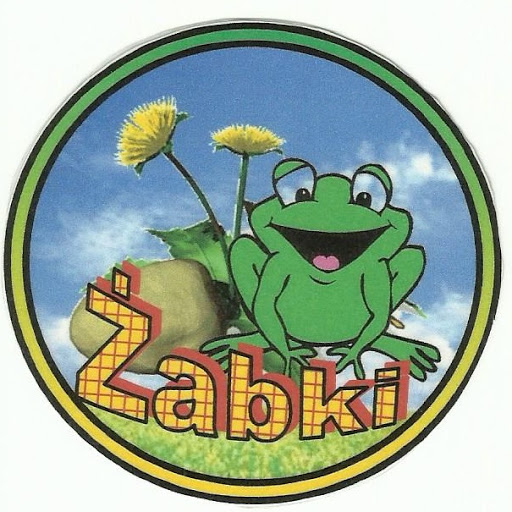                                 Czerwiec, tydz.VTemat  tygodnia: Wakacyjne podróże  -odpoczywamy na łonie natury    Cele/Umiejętności dziecka:Wdrażanie do prowadzenia swobodnych obserwacji, dzielenie się spostrzeżeniami i wrażeniamiKształtowanie postawy szanowania środowiska i kulturalnego zachowania sięRozwijanie mowy komunikatywnej oraz pamięci, doskonalenie umiejętności czytaniaRozwijanie rozumienia rytmicznej organizacji czasuRozwijanie logicznego myślenia, zachęcanie do radosnego eksperymentowaniaUtrwalanie zasad bezpieczeństwa obowiązujących w różnych miejscach wakacyjnego wypoczynkuRozwijanie wrażliwości muzycznej oraz umiejętności muzyczno- ruchowych                      z wykorzystaniem zabawPoszerzanie doświadczeń plastyczno- technicznych, estetyczne wykonywanie pracDoskonalenie sprawności ruchowejKształtowanie codziennych nawyków higienicznych i samoobsługowych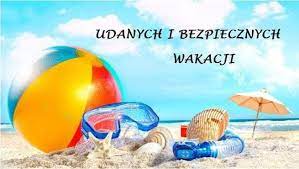      ŻEGNAMY  SIĘ        POWODZENIA W SZKOLE         